Health & Fitness 2015 Bucket List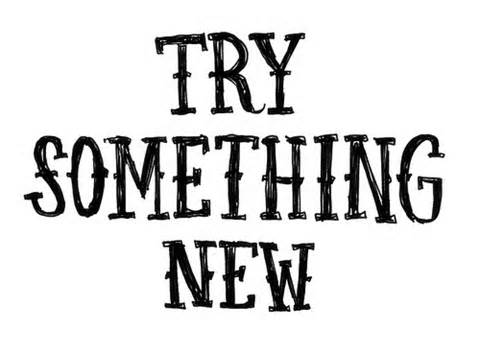 TRY: ____________________________ ____________________________ ____________________________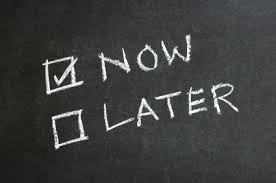 DO: ____________________________ ____________________________ ____________________________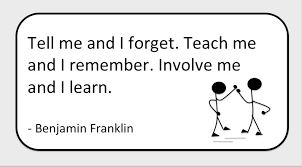 LEARN: ____________________________ ____________________________CELEBRATE MY SUCCESSES BY: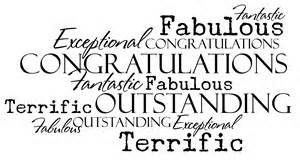 _______________________________